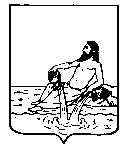 ВЕЛИКОУСТЮГСКАЯ ДУМАВЕЛИКОУСТЮГСКОГО МУНИЦИПАЛЬНОГО РАЙОНАР Е Ш Е Н И Е   от         28.05.2021           №   30                  ___________________________________________________________________________                   ______________________г. Великий УстюгО досрочном прекращении полномочий депутата           Великоустюгской Думы  На основании заявления депутата Великоустюгской Думы Толстикова И.К. об отставке по собственному желанию от 24.05.2021, руководствуясь подпунктом 2 части 1 статьи 25 Устава Великоустюгского муниципального района,Великоустюгская Дума РЕШИЛА:1. Прекратить досрочно полномочия депутата Великоустюгской Думы Великоустюгского муниципального района Толстикова Ивана Кузьмича в связи с отставкой по собственному желанию. 2. Настоящее решение вступает в силу со дня принятия и подлежит официальному опубликованию.Глава Великоустюгского муниципального района                                                                А.В. Кузьмин